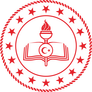 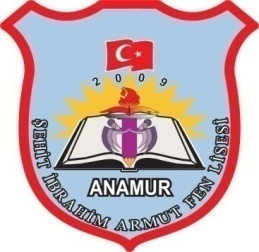 ATATÜRK ÜNİVERSİTESİ(ERZURUM)(SINAVSIZ İKİNCİ ÜNİVERSİTE)LİSANSHalkla İlişkiler ve TanıtımİşletmeKamu YönetimiReklamcılıkSağlık YönetimiSosyal HizmetSosyolojiÖNLİSANSAcil Durum ve Afet YönetimiAdaletBankacılık ve SigortacılıkBilgi YönetimiBilgisayar ProgramcılığıBüro Yönetimi ve Yönetici AsistanlığıÇağrı Merkezi HizmetleriÇocuk GelişimiDış TicaretEmlak ve Emlak YönetimiFotoğrafçılık ve KameramanlıkHalkla İlişkiler ve Tanıtımİlahiyatİş Sağlığı ve Güvenliğiİşletme YönetimiLaborant ve Veteriner SağlıkLojistikÖzel Güvenlik ve KorumaRadyo ve Televizyon ProgramcılığıReklamcılıkSağlık Kurumları İşletmeciliğiSivil Hava Ulaştırma İşletmeciliğiSosyal HizmetlerTıbbi Dökümantasyon ve SekreterlikTurizm ve Otel İşletmeciliğiTurizm ve Seyahat HizmetleriYeni Medya ve GazetecilikYerel Yönetimler